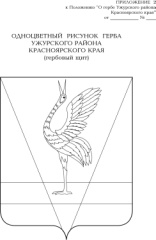 АДМИНИСТРАЦИЯ УЖУРСКОГО РАЙОНАКРАСНОЯРСКОГО КРАЯПОСТАНОВЛЕНИЕ08.06.2022	                                г. Ужур	                               	       № 415930О создании межведомственной комиссии по регулированию процесса переселения соотечественников из–за рубежа в рамках подпрограммы «Оказание содействия добровольному переселению соотечественников, проживающих за рубежом» государственной программы Красноярского края «Содействие занятости населения» на территории Ужурского районаВ соответствии с Указом Президента Российской Федерации от  22.06.2006 № 637 «О мерах по оказанию содействия добровольному переселению в Российскую Федерацию соотечественников, проживающих за рубежом», в целях реализации подпрограммы «Оказание содействия добровольному переселению соотечественников, проживающих за рубежом» государственной программы Красноярского края «Содействие занятости населения», утвержденной постановлением Правительства Красноярского края от 30.09.2013 № 502-п, ПОСТАНОВЛЯЮ:1. Создать межведомственную комиссию по регулированию процесса переселения соотечественников из-за рубежа в рамках реализации подпрограммы «Оказание содействия добровольному переселению соотечественников, проживающих за рубежом» государственной программы Красноярского края «Содействие занятости населения» на территории Ужурского района в составе согласно приложению №1.2. Утвердить    Положение о межведомственной комиссии по регулированию процесса переселения соотечественников из–за рубежа в рамках подпрограммы «Оказание содействия добровольному переселению соотечественников, проживающих за рубежом» государственной программы Красноярского края «Содействие занятости населения» на территории Ужурского района согласно приложению №2.3. Признать утратившими силу постановление администрации Ужурского района от 11.10.2013 № 930 «О создании межведомственной комиссии по оказанию содействия добровольному переселению соотечественников, проживающих за рубежом» (в редакции от 11.11.2015 № 626, от 13.12.2016 № 725, от 16.01.2017 № 11, от 24.11.2017 № 800, от 10.11.2020 № 735), постановление администрации Ужурского района от 17.12.2020 № 854 «О создании межведомственной комиссии по обеспечению реализации подпрограммы «Оказание содействия добровольному переселению соотечественников, проживающих за рубежом» государственной программы Красноярского края «Содействие занятости населения» на территории Ужурского района.4. Постановление вступает в силу в день, следующий за днем его официального опубликования в специальном выпуске газеты «Сибирский хлебороб». Глава района                                                                                      К.Н. ЗарецкийПриложение № 1						          к постановлению администрации							района от 08.06.2022  № 415СОСТАВмежведомственной комиссии по регулированию процесса переселения соотечественников из–за рубежа в рамках подпрограммы «Оказание содействия добровольному переселению соотечественников, проживающих за рубежом» государственной программы Красноярского края «Содействие занятости населения» на территории Ужурского района                                                                       Приложение № 2						          к постановлению администрации							района от 08.06.2022  № 415П О Л О Ж Е Н И Е о межведомственной комиссии по регулированию процесса переселения соотечественников из–за рубежа в рамках подпрограммы «Оказание содействия добровольному переселению соотечественников, проживающих за рубежом» государственной программы Красноярского края «Содействие занятости населения» на территории Ужурского района1.Общие положенияМежведомственная     комиссия     по    регулированию   процессапереселения соотечественников из–за рубежа в рамках подпрограммы «Оказание содействия добровольному переселению соотечественников, проживающих за рубежом» государственной программы Красноярского края «Содействие занятости населения» на территории Ужурского района (далее – Комиссия территории вселения) является коллегиальным органом, осуществляет регулирование процесса переселения соотечественников из-за рубежа  в рамках  подпрограммы «Оказание содействия добровольному переселению соотечественников, проживающих за рубежом» государственной программы Красноярского края «Содействие занятости населения» на территории Ужурского района (далее – Программа).1.2. Комиссия территории вселения в   своей   деятельности руководствуется   Конституцией Российской Федерации, федеральными законами, законами Красноярского края, нормативными правовыми актами органов местного самоуправления, а также настоящим Положением.				II. Функции Комиссии территории вселения2.1. На Комиссию территории вселения возлагаются следующие функции:- координация в пределах своей компетенции деятельности организаций по вопросам реализации Программы, принятие решений, необходимых для совершенствования этой деятельности;- подготовка предложений по вопросу участия в подпрограмме соотечественников, желающих переселиться на территорию муниципального образования Ужурский район, с учетом возможности их обустройства, трудоустройства на имеющиеся вакантные рабочие места, критериев отбора;- контроль за подготовкой и осуществлением органами местного самоуправления, членами комиссии мероприятий по реализации Программы, анализ результатов этой деятельности и выработка соответствующих рекомендаций;- уточнение программных мероприятий и корректировка показателей с учетом складывающейся социально-экономической ситуации и хода реализации Программы;- организация взаимодействия органов местного самоуправления, работодателей и соотечественников при решении задач, связанных с реализацией Программы.III. Порядок формирования и деятельности Комиссии территории вселенияКомиссия территории вселения формируется   в    составепредседателя    Комиссии территории вселения, его заместителя, секретаря и членов Комиссии территории вселения.	В состав Комиссии территории вселения входят представители органов местного самоуправления, других государственных органов и организаций, в том числе по согласованию.Председатель Комиссии территории вселения:- организует работу Комиссии территории вселения и обеспечиваетконтроль за исполнением её решений;	- организует перспективное и текущее планирование работы Комиссии территории вселения.Секретарь Комиссии территории вселения осуществляет организационно-техническое обеспечение работы Комиссии территории вселения. К функциям секретаря относятся:	- подготовка и хранение документации для очередного заседания;	- ведение и оформление протоколов заседаний и решений Комиссии территории вселения;	- оповещение членов Комиссии территории вселения и приглашенных о месте, дате и времени проведения заседания.	Председатель Комиссии территории вселения и другие члены Комиссии территории вселения осуществляют свою деятельность на общественных началах.3.3.  Комиссия     территории   вселения      для    осуществления    своихфункций    имеет   право взаимодействовать по вопросам, входящим в компетенцию Комиссии территории вселения с органами исполнительной власти Красноярского края, организациями, запрашивать и получать от них в установленном порядке необходимые материалы и информацию.3.4. Заседания Комиссии территории вселения проводятся для принятия решения:- о  согласовании  кандидатур  соотечественников  для   переселения  натерриторию Ужурского района;	- при возникновении спорных ситуаций при взаимодействии органов местного самоуправления, территориальных представителей органов государственной власти, организаций, работодателей и соотечественников при решении задач, связанных с реализацией Программы.3.5. Члены Комиссии территории вселения обладают равными правами при обсуждении рассматриваемых на заседании Комиссии территории вселения вопросов.	Решения Комиссии территории вселения принимаются большинством голосов присутствующих на заседании членов Комиссии территории вселения и оформляются протоколом, который подписывает председатель (заместитель председателя) и секретарь Комиссии территории вселения. 	В случае несогласия с принятым решением член Комиссии территории вселения вправе изложить в письменном виде свое мнение, которое подлежит обязательному приобщению к протоколу заседания.Зарецкий Константин Николаевич-глава района, председатель комиссииБогданова Виктория Александровна-заместитель главы по социальным вопросам, заместитель председателя комиссииМакеева Тамара Сергеевна-ведущий специалист по труду администрации Ужурского района, секретарь комиссииЧлены комиссии:Аксененко Надежда Анатольевна-и.о. главного врача КГБУЗ «Ужурская районная больница» (по согласованию)Буякас Виктория Викторовна-начальник отдела по управлению муниципальным имуществом и земельными отношениями администрации Ужурского районаГончарова Елена Валерьевна-начальник ОВМ ОМВД России по Ужурскому району (по согласованию)Костяева Татьяна Викторовна-начальник отдела экономики и прогнозирования администрации Ужурского районаЛуковников Александр Владимирович-директор КГКУ «Центр занятости населения Ужурского района» (по согласованию)Милина Ирина Валерьевна-директор МКУ «Управление образования Ужурского района»Рудкова Оксана Юрьевна-начальник МКУ «Управление культуры, спорта и молодежной политики Ужурского района» Шахов Павел Геннадьевич-начальник территориального отделения КГКУ УСЗН по Ужурскому району и ЗАТО п. Солнечный Красноярского края (по согласованию)